Tom Aaron
Vice President, Senior Analyst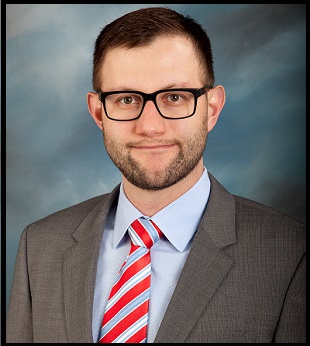 Moody’s Investors Service
312-706-9967
thomas.aaron@moodys.com
Tom is the dedicated public pension specialist for Moody’s Investors Service US Public Finance Group. He has held this role since 2013, in which he authors pension-related research and facilitates pension risk assessments across the group’s ratings. Tom originally joined Moody’s as a ratings analyst in 2011, where he covered local government credits. Prior to joining Moody’s, he served as Deputy Chief of Staff to a member of the San Diego City Council. Tom holds a Master of Science degree in Applied Mathematics (Actuarial Science) from DePaul University in Chicago and a Master of Arts in Economics from San Diego State University.